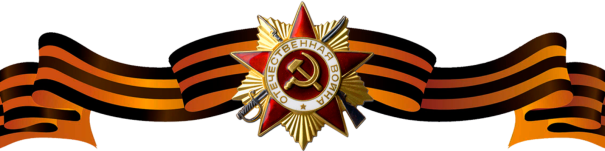 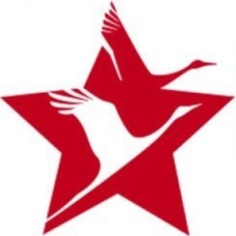 Соболев Василий ПерфильевичСоболев Василий ПерфильевичСоболев Василий Перфильевич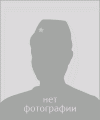 Год рождения19181918Место рожденияД. СередневоД. СередневоЗваниеСержантСержантДолжностьРазведчик33 отдельной гвардейской разведывательной роты 31 гвардейской стрелковой дивизии 2 гвардейской армии 1 -го   Прибалтийского фронтаРазведчик33 отдельной гвардейской разведывательной роты 31 гвардейской стрелковой дивизии 2 гвардейской армии 1 -го   Прибалтийского фронтаДата и место призыва27.08.1941 Арефинским РВК27.08.1941 Арефинским РВКМеста службыС 06.12.1941 по 25.01 1943 – Западный фронтС 14.06.1943 по 09.08.1943 – Западный фронт10.09.1043 по 09.12.1943 – 1-ый Прибалтийский фронтС 09.04.1944 – 1-ый Прибалтийский фронтС 06.12.1941 по 25.01 1943 – Западный фронтС 14.06.1943 по 09.08.1943 – Западный фронт10.09.1043 по 09.12.1943 – 1-ый Прибалтийский фронтС 09.04.1944 – 1-ый Прибалтийский фронтРанения и контузии25.02.1943 – легкое осколочное ранение в левую руку09.08.1943 – легкое пулевое ранение в правую руку09.12.1943 – тяжелое осколочное ранение в правую руку, живот и левое бедро25.02.1943 – легкое осколочное ранение в левую руку09.08.1943 – легкое пулевое ранение в правую руку09.12.1943 – тяжелое осколочное ранение в правую руку, живот и левое бедроНагражденияМедаль «За отвагу» (Приказ №35/Н от 22.06 1944 г) За время нахождения в 33 отдельной гвардейской роте показал себя дисциплинированным, исполнительным солдатом. Был неоднократно ранен. НагражденияОрден Славы III степени (Приказ №: 44 от 16.07.1944)26.06.1944 г. при прорыве обороны противника проявил себя дисциплинированным воином.  25.06 1944 участвовал в захвате контрольного пленного. Группа разведчиков проникла в боевые порядки противника и отрезала отход противнику. При помощи засады был уничтожен обоз немцев и взяты в плен 15 человек. Соболев В.П. показал себя храбрым воином. НагражденияОрден Отечественной войны II степени (Приказ №: 47/н от: 07.09.1944)06.08.1944 во время разведки уничтожил пулемет противника, забросав его гранатами, уничтожил 5 немцев. Для отхода группы прочесал из автомата кустарник и прикрыл отход разведчиков. НагражденияОрден Красной Звезды(Приказ №: 11/н от 10.02.1945) .01.02.1945 во время боевой вылазки разведчиков по захвату языка, противник предпринял встречную атаку. Группа разведчиков засела в сарае, подпустив вплотную 30 немцев и бронетранспортер, было уничтожено 15 немцев. Соболев В.П. вдвоем с командиром выдвинулись вперед боевых отрядов пехоты, подбили бронетранспортер и захватили пленного, через которого выяснили силу и состав контратакующих частей. 